Please see the process including images below  to register and undertake the 5 lessons training to receive your certficate as outcome  go to this site - https://www.dental-referrals.org/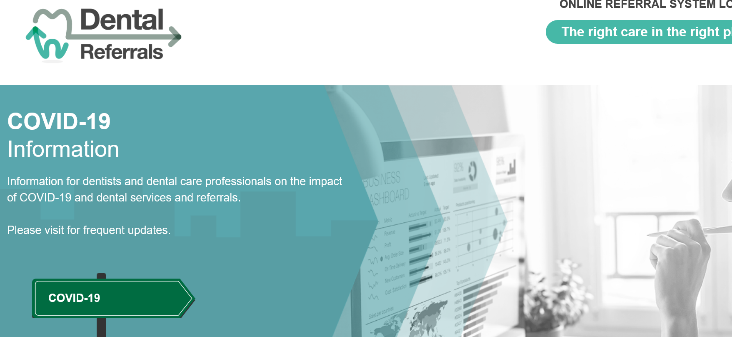 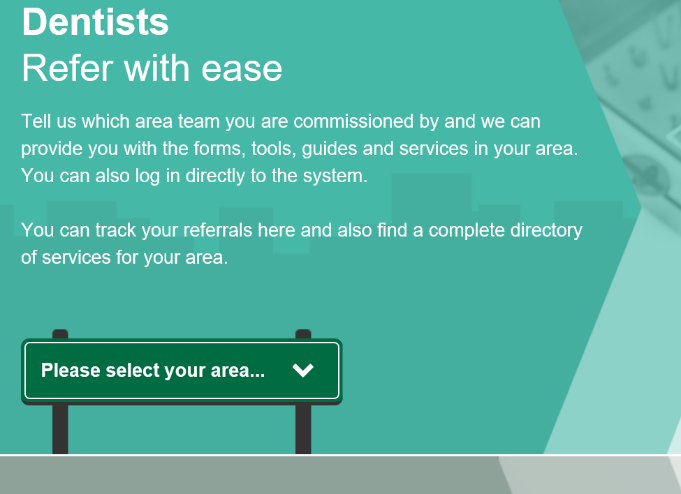 Choose Greater Manchester 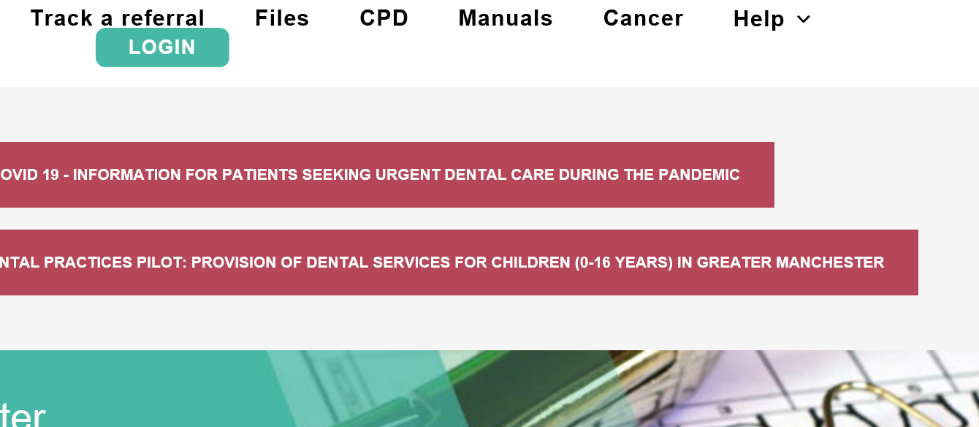 Select CPDYou will need to register to take CPD regardless if you subbmited referals previously 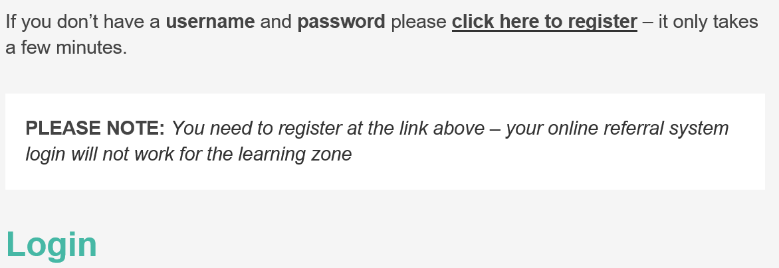 Once registered to undertake CPD once registered and logged in select 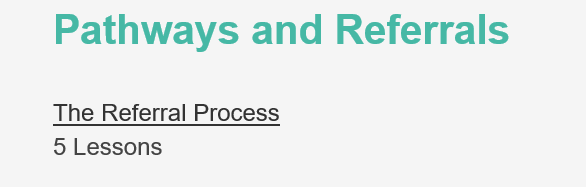 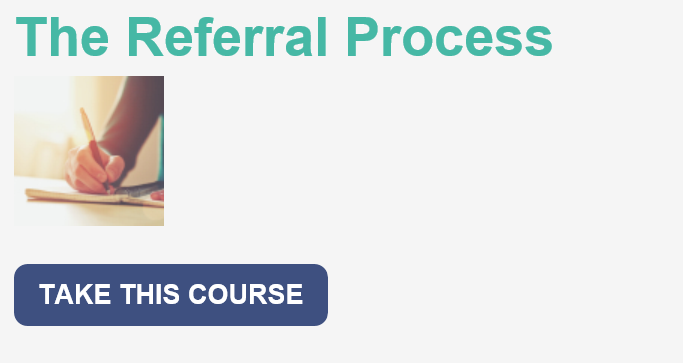 Click onto take this course 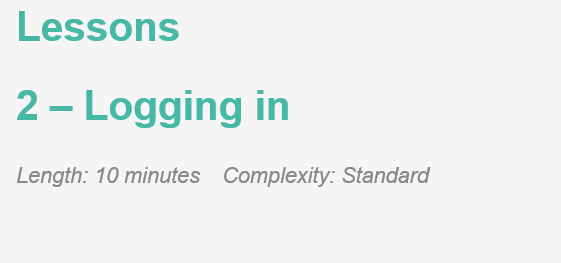 This will then appear click on the referral system 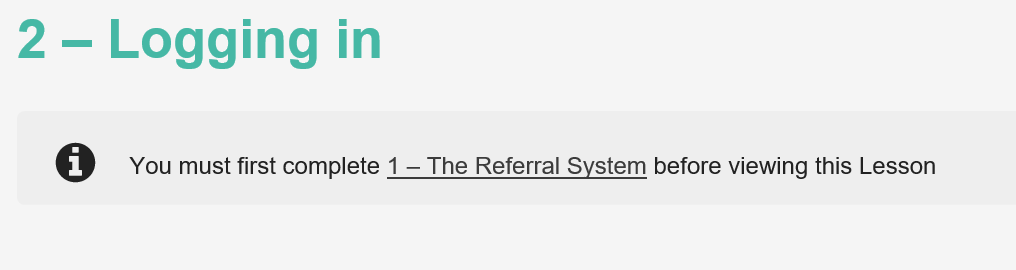 scroll to the bottom and click on view lesson quiz and continue through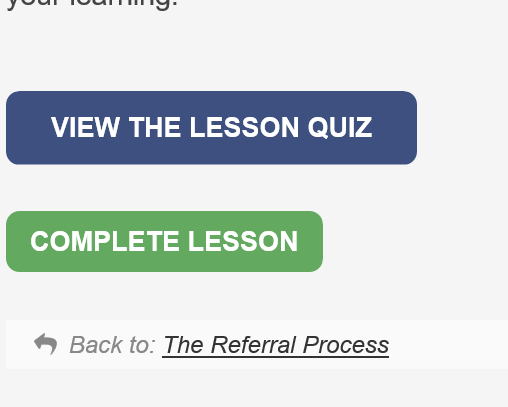 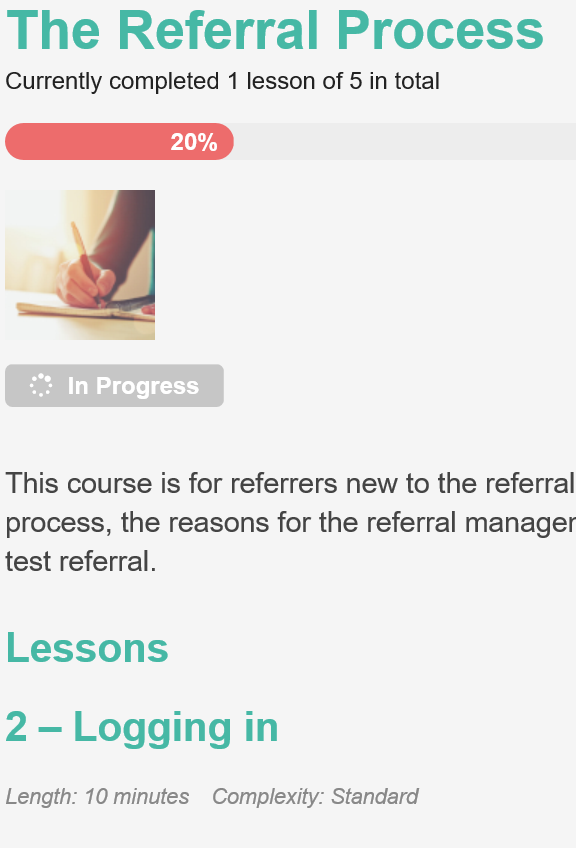 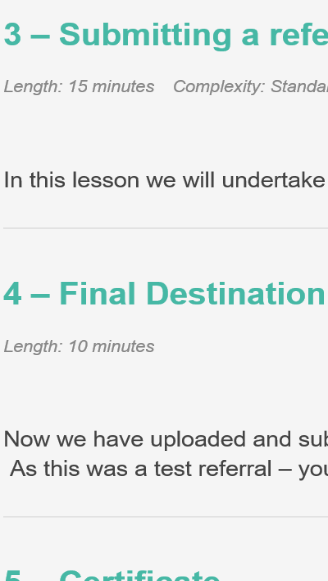 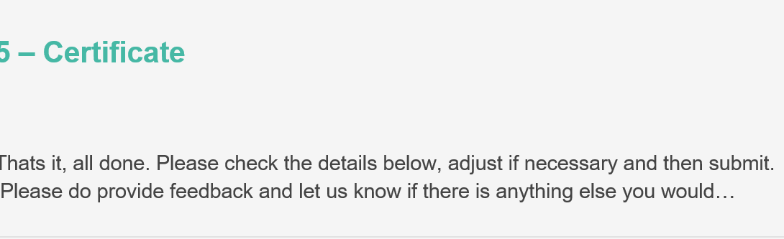 Once each section of the above is completed you will be awarded your 5 lessons certficate to provide to you PCF as outcome 4 of the accreditation, 4. All dentists and therapists to familiarise themselves with online referral system. At least one dentist to undertake training on electronic 2 week referral (available on the Dental Referral site under ‘Pathways and Referrals – ‘’referral Process – 5 lessons’ https://www.dental-referrals.org/course/the-referral-process/